Специальность: 23.02.03 Техническое обслуживание и ремонт автомобильного транспортаРекомендации по выполнению контрольной работыВыполнить конспект, в конце ответить на вопросы для самопроверкиВыполнить чертеж в тетради, использовать карандаш и линейкуДанную работу сфотографировать и отправить на электронную почту преподавателю ing.graf2020@mail.ru для проверкиФорматыГОСТ 2.301—68 устанавливает форматы листов чертежей и других конструкторских документов всех отраслей промышленности. Применение таких форматов позволяет экономить бумагу, легко комплектовать и брошюровать чертежи и другие конструкторские документы в альбомы, создает удобство их хранения, а также пользования ими. Форматы листов определяются размерами внешней рамки, выполненной тонкой линией в соответствии с рисунком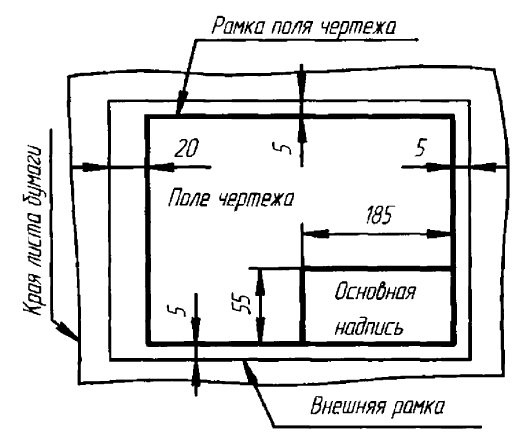 Формат листа размером 1189 х 841 мм (А0), площадь которого примерно равна 1 кв. м, и другие форматы, полученные путем последовательного деления его на две равные части, параллельно меньшей стороне соответствующего формата, принимаются за основные, а формат А4 является базовым.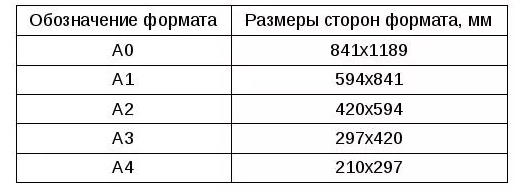 Шрифты чертежныеТипы и размеры шрифта, русский, латинский и греческий алфавит, арабские и римские цифры, знаки, правила написания дробей, показателей степени, индексов и предельных отклонений установлены ГОСТ 2.304-81. Если надписи на чертежах сделаны небрежно, то при изготовлении деталей по таким чертежам возможны ошибки. Стандарт устанавливает чертежные шрифты для надписей, которые наносятся на чертежи и другие конструкторские документы всех отраслей промышленности следующих размеров: 1,8; 2,5; 3,5; 5; 7; 10; 14; 20; 28; 40. Размеры шрифтов определяются высотой h прописных (заглавных) букв в миллиметрахМасштабыЧертежи рекомендуется выполнять по возможности в натуральную величину, что дает правильное представление о действительных размерах изделия. Но это не всегда позволяют размеры изделия и размеры форматов листов. В таких случаях чертеж выполняют в уменьшенном или увеличенном виде, т. е. в некотором масштабе. Масштаб — это отношение линейного размера отрезка на чертеже к соответствующему линейному размеру того же отрезка в натуре. ГОСТ 2.302-68 устанавливает масштабы изображений и их обозначение на чертежах всех отраслей промышленности.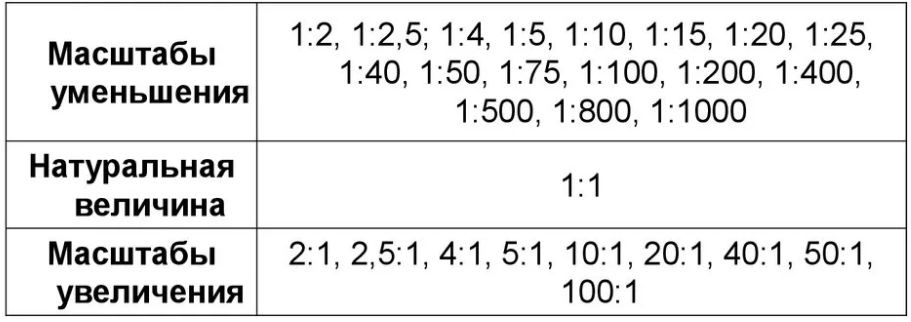 Вопросы для самопроверки1. Назовите основные форматы по ГОСТ 2.30Т— 68.2. Как образуются дополнительные форматы чертежей?3. Какие сведения указывают в основной надписи?4. Назовите виды основных надписей.5. Какие установлены размеры шрифта и чем определяется размер шрифта?6. Как установить высоту строчных букв шрифта?7. Что называется масштабом, и какие .масштабы установлены для выполнения чертежей?8. Приведите пример масштаба уменьшения.9. Зависят ли наносимые на чертеже размерные числа от масштаба на чертеже?Практическая часть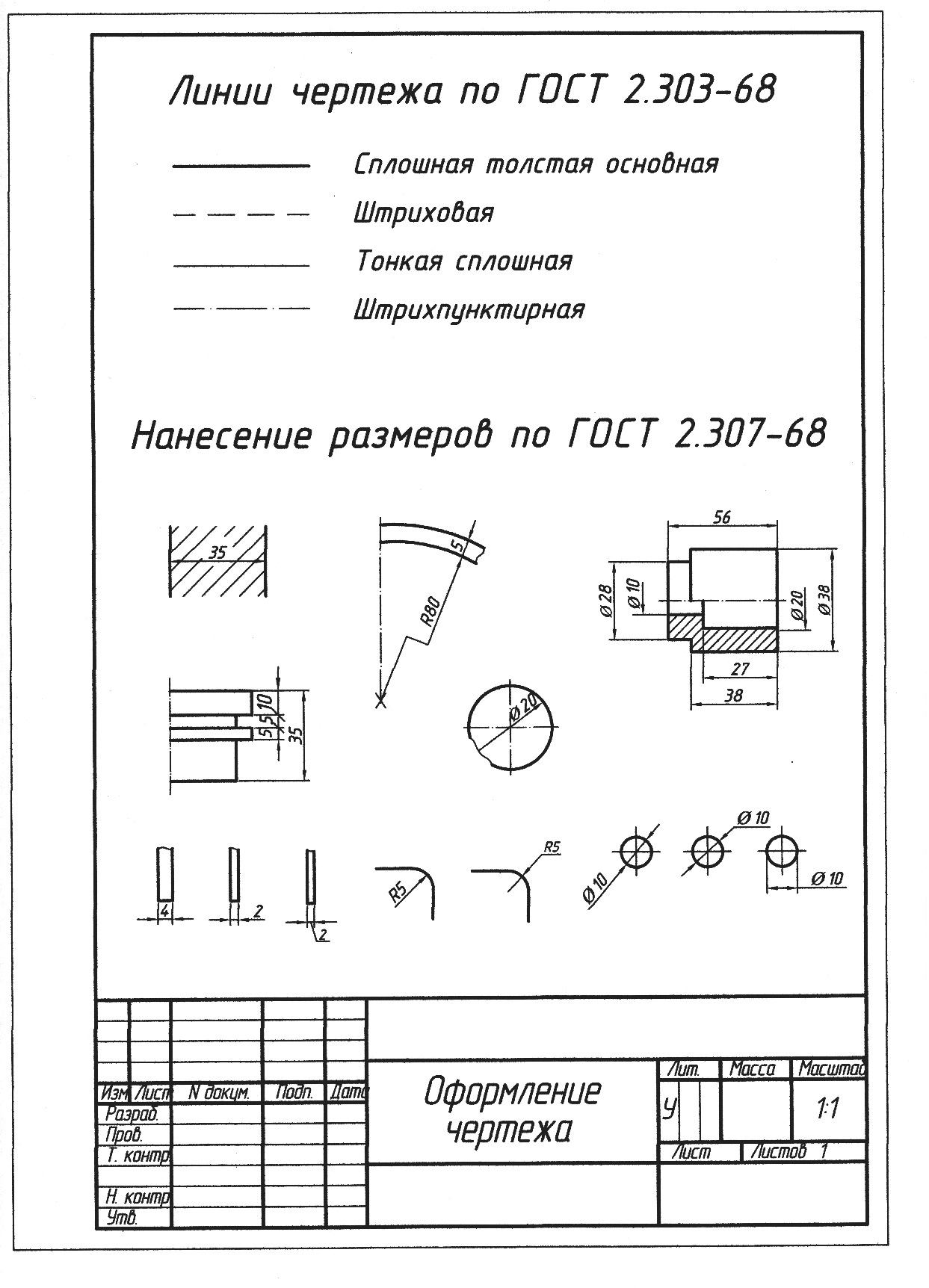 Данную работу отправить на электронную почту ing.graf2020@mail.ruДатаДата19.05.2020г19.05.2020г19.05.2020гКурс, группа Курс, группа 1, ТО1911/з1, ТО1911/з1, ТО1911/зДисциплина   Дисциплина   Инженерная графикаИнженерная графикаИнженерная графикаФИО преподавателя   ФИО преподавателя   Шабрамова Л.К.Шабрамова Л.К.Шабрамова Л.К.Тема 1.1Тема 1.1Геометрическое черчение. Основные правила оформления технической документацииГеометрическое черчение. Основные правила оформления технической документацииГеометрическое черчение. Основные правила оформления технической документации№ п/пЭтап занятияЭтап занятияВремя,минПрием и методы1Организационный этапОрганизационный этап5Перекличка через ZOOM2Проверка домашнего заданияПроверка домашнего задания3Актуализация знанияАктуализация знания5Онлайн через ZOOM4Изучение нового материалаИзучение нового материала30Демонстрация материала в ZOOM, скачивание и изучение материала с сайта katt-kazan.ru5Закрепление изученного материалаЗакрепление изученного материала50Ответы на вопросы студентов посредством WhatsApp, в созданной индивидуальной группе по инженерной графике. Выполнение работы и отправка выполненного задания на электронную почту преподавателю